Муниципальное бюджетное дошкольное образовательное учреждениедетскийсад «Аленушка»Занятие по математике для детей средней группы«Помощь друзьям»по мотивам сказки «Теремок»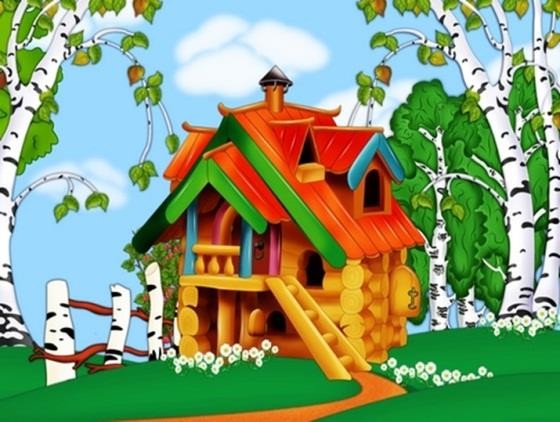 Составила воспитатель:Кошелева Любовь АнатольевнаЦель:Закреплятьнавыкисчетавпределах5.Закрепитьумениеразличать прямоугольник, круг, овал, треугольник, квадрат. Закрепления понятий «внизу», «вверху»Интеграция образовательных областей: «Познавательное развитие», «Социально – коммуникативное», «Физическое  развитие». Программные задачи:Продолжать формировать представления количественного и порядкового счета в пределах 5, закреплять умение отвечать на вопросы: Сколько? Который по счету? На котором месте? И т.д.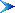 Формировать умение соотносить количество предметов с числом.Закрепить умение различать прямоугольник, квадрат, треугольник, круг,овал;Развивать память, речь, логическое мышление, воображение, образноемышление, познавательную активность.Воспитывать умение прийти на помощь, дружеские взаимоотношения. Предварительная работа:Чтение художественной литературы.Рассматривание иллюстрации,	репродукции	по	русским	народным сказкам.Демонстрационныйматериал:Квадрат, треугольник, прямоугольник, письмо, сказочные герои: мышка, лягушка - квакушка, зайка, лиса, медведь:Раздаточныйматериал:Прямоугольник, треугольник, круг, овал (На каждого ребёнка)ХодзанятияВводная часть: Ребята, я очень рада вас видеть. Встаньте, пожалуйста, вкруг.Собрались все дети в круг, Я твой друг и ты мой друг. Крепко за руки возьмемся… И друг другу улыбнёмсяА теперь посмотрите, кто к нам пришел, и подарите улыбку.Молодцы!Садитесьна свои места.Ребята, сегодня утром на столе я нашла конверт. Давайте откроем его и посмотрим, что у него внутри. Ой, тут письмо. Интересно, от кого оно?Давайте прочитаем, его и нам станет всё ясно. Читают письмо.«Дорогие ребята, в нашем математическом королевстве случилась беда. Злой волшебник заколдовал всех жителей королевства – все числа перепутались, геометрические фигуры забыли свои имена. Я целый год наблюдал за тем, как вы интересно играли на  занятиях по математике, только вы можете снять колдовские чары, выполнив все задания.Королева математики».Ребята, мы поможем жителям математического королевства? Тогда отправляемся путешествовать в математическую страну.–Ребята, вы любите сказки? Я тоже очень люблю сказки. А отправляемся мы в сказку…( на доске прикреплена картинка «Теремок»)Ответыдетей…….Воспитатель:Давайте закроем глаза, три раза хлопнем в ладошии мы попадемвсказку.Воспитатель рассказывает: И вот мы в сказке.Стоит в поле теремок- теремокОн не низок, не высок. Бежит мимо мышка–норушкаУвидела теремок, остановилась и спрашивает: «терем – теремок, кто втереме живёт?» А волшебный голос из теремка отвечает: « Теремок откроет своюдверьтолькотому,кто выполнитмоё задание».Воспитатель: Около теремка на полянке растут деревья. Сколько елочек растет у теремка? Их нужно посчитать?(4)Какого они цвета? Молодцы! Дальше давайте посчитаем сколько тучек над теремком летает(3) А сколько на грядке морковок?(5)Вы ребята Молодцы! Вы так помогли мышке, заходи мышка в теремок!Воспитатель: Стоит в поле теремок-теремокОн не низок, невысок.Прискакала к теремку лягушка-квакушка.Увидела теремок, остановилась и спрашивает: «терем – теремок, кто втереме живёт?» А волшебный голос из теремка отвечает: «Теремок откроет свою дверь только тому, кто выполнит моё задание»Воспитатель: теремок предлагает нам поиграть в игру «Чудесныймешочек».(В мешочке лежат геометрические фигуры. Воспитатель предлагает детям доставатьэти фигуры и называть) Назовите фигуры, которые находятся в чудесном мешочке. Какого они цвета.Правильно справились с заданием, поэтому двери волшебного теремка открыты для Лягушки. Вошла Лягушка в теремок и стала в нем жить.Сколько зверей живет в тереме?Воспитатель: Стоит в поле теремок-теремокОн не низок, невысок.Прискакал к теремку Зайчик - побегайчикУвидел теремок, остановился и спрашивает: «Терем – теремок, кто в теремеживёт?» А волшебный голос из теремка отвечает: «Теремок откроет свою дверь только тому, кто выполнит моё задание».И дал зайчику барабаночень любит лапками барабанить. Давайте ему поможем. Ябуду стучать по барабану, а вы внимательно слушайте и считайте, а потом покажите ту цифру, сколько раз я стукнула в барабан.Игра«Определи на слух»(воспитатель отстукивает определённое количество звуков, а дети показывают карточку с изображением цифры)Воспитатель: справились с заданием помогли Зайчику попасть в теремок.Воспитатель:	Стоит в поле теремок-теремокОн не низок, не высокПрибежала к теремку             Лисичка - сестричка.Увидела теремок, остановилась и спрашивает: «Терем – теремок, кто в теремеживёт?» А волшебный голос из теремка отвечает: « Теремок откроет свою дверьтолько тому, кто выполнит моё задание». Лисичка очень любитиграть, давайтевместес лисичкойпоиграем.Физминутка: Мы топаем ногами -Топ-топ-топ, Мы хлопаем руками -хлоп-хлоп-хлопКиваем головой,  киваем головой,  Мы руки поднимаем,Мы руки опускаем, Мы руки разведем, По кругу все пойдемА задание Теремок для лисички приготовил вот такое:Садимся на свои места. Перед вами карточки с полосками. Выложите на верхнюю полоску 4-красных квадратов, а на нижнюю полоску столько же желтых квадратов -4,добавти один желтый квадрат на нижнюю полоску, сколько желтых квадратов стало? Каких квадратов больше желтых или красных? Сделайте так, чтобы квадратов стало поровну( Дети выполняют двумя способами, убирают один квадрат из большого кол-ва или добавляют один квадрат к меньшему кол-вуВоспитатель: с заданием вы справились, молодцы. Лисичка попала в теремок.Воспитатель:Стоитвполе теремок-теремокОнненизок,не высок.БежитмимоМедведькосолапый.Увидел теремок, остановился и спрашивает: «Терем – теремок, кто в тереме живёт?» А волшебный голос из теремка отвечает: «Теремок откроет свою дверь только тому, кто выполнит моё задание».Игровоеупражнение.Сколько зверей в теремке? (5)Кто первый  прибежал? (мышка)Кто последний? (медведь)Кто перед зайцем?(лягушка)Кто прибежал после зайца?(лиса)Ребята, вы и с этим заданием справились.Дверь теремка и открылась для Медведя. Стали звери дружно жить да поживать.А нам пора возвращаться домой. Давайте закроем глаза, три раза хлопнем в ладоши и мы попадем в группу.Итог занятия.Сколько  героев в этой сказке?Кто помог зверям попасть в  теремок?Конечно же, вы и ваши знания!Ребята, кому из зверей вам особенно понравилось помогать?Ребята,	вы	выполнили	все	задания,	навели	порядок	в	математическом королевстве, а злого колдуна превратили в доброго волшебника.